MISIETemat kompleksowy : Poznajemy zawody  .17-21.05.2021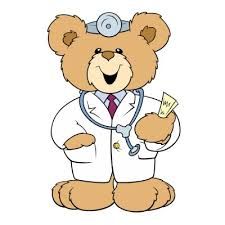 Cele:rozwijanie umiejętności wypowiadania się zachęcanie do interesowania się pracą zawodową rodzicówrozwijanie umiejętności wokalnych , poczucia rytmu i poruszania się zgodnie z muzykąwzbogacanie słownictwawdrażanie do stosowania zwrotów grzecznościowychrozwijanie sprawności manualnej poprzez zastosowanie różnorodnych technik plastycznych wzbogacanie wiedzy na temat pracy ludzi różnych zawodówdoskonalenie poprawności wymowykształcenie orientacji przestrzennej oraz świadomości swojego ciaładoskonalenie umiejętności kolorowaniarozwijanie umiejętności naśladowczychrozwijanie umiejętności matematycznych